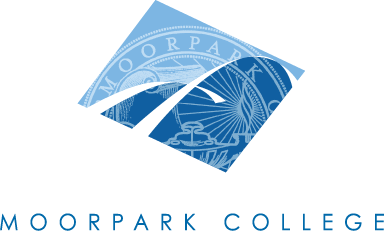 Technical Review Curriculum Sub-CommitteeAGENDAJanuary 17, 20131:00 – 4:00 pm – A-138Courses to be reviewed:Adjourned at __________pmPositionNamePresentCo-ChairMary ReesCo-ChairJane HarmonCurriculum SpecialistGlenela RajpaulInstructional Data SpecialistKim WattersAlan CourterArticulationLetrisha MaiLibrary ResourcesMary LaBargeTR RepsChristine AguileraLydia EtmanJanice FeingoldBeth MegillPresentersPresentersTIMECOURSE IDNOTES1:00ACCT M01AOutline Update: DE (Originator: Janice Feingold)1:15ACCT M01BOutline Update: DE (Originator: Janice Feingold)1:30ACCT M110Outline Update: DE (Originator: Janice Feingold)1:45ACCT M120Technical: DE (Originator: Janice Feingold)2:00BUS M31Technical: DE (Originator: Navreet Sumal)2:15BUS M32Technical: DE (Originator: Tim Weaver)2:30BUS M33Technical: DE (Originator: Felix Masci)2:45BUS M37Outline Update: DE (Originator: Stephanie Branca)3:00BUS M38Technical: DE (Originator: Stephanie Branca)3:15BUS M39Substantial: DE (Originator: Stephanie Branca)